今天看的職業是甚麼? 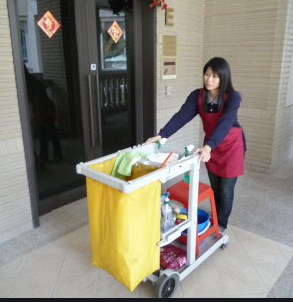 大樓清潔(辦公大樓、社區大樓) 今天職種的工作內容有哪些?看履歷填填看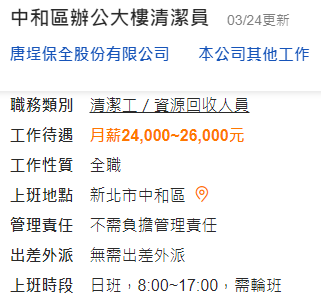 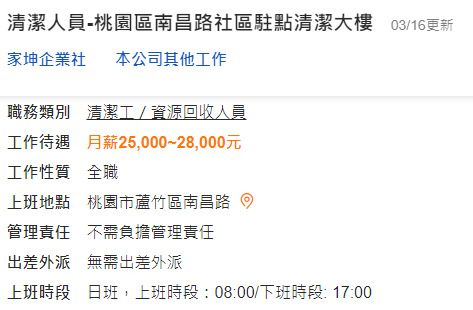 喜不喜歡今天介紹的工作：□  喜歡   □ 不喜歡台北市伊甸阿萬師清潔工作隊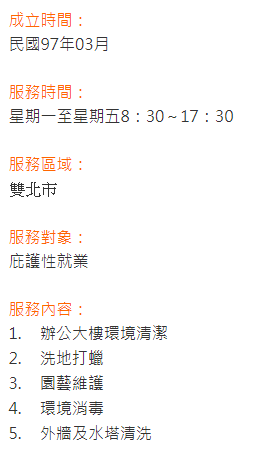 廁所清潔樓梯清潔電梯清潔垃圾清潔資源回收桌面清潔公共區域掃地公共區域拖地公共區域擦玻璃薪水工作時間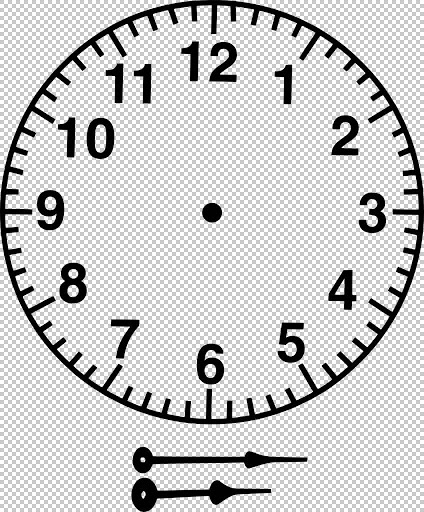 工作時間小時薪水工作時間工作時間小時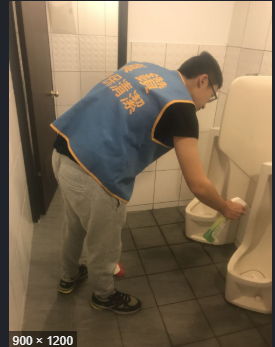 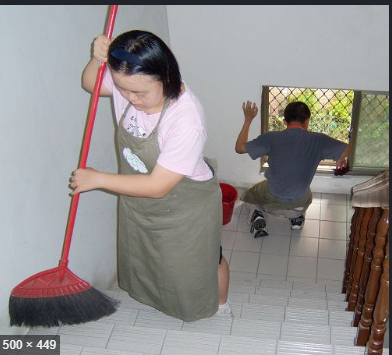 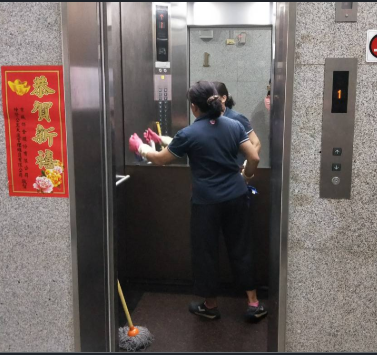 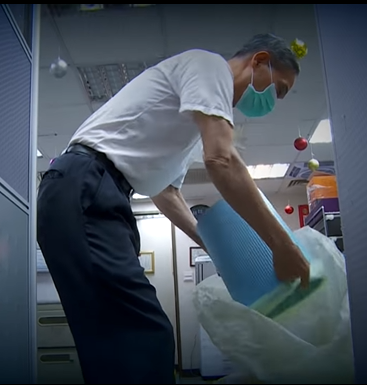 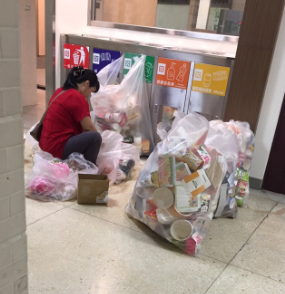 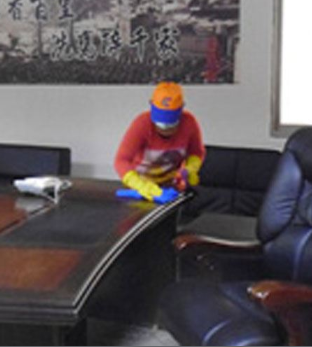 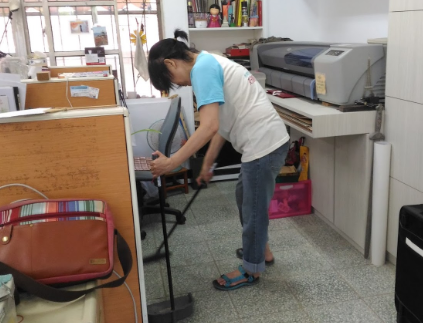 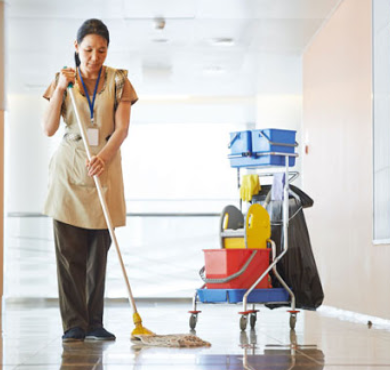 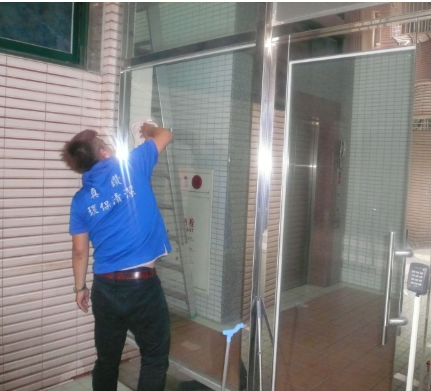 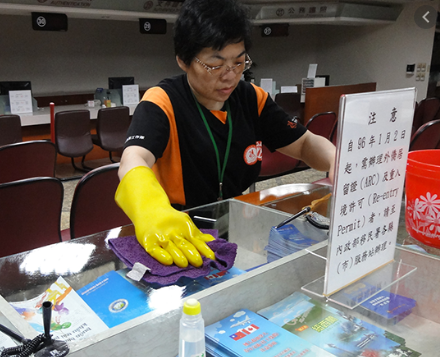 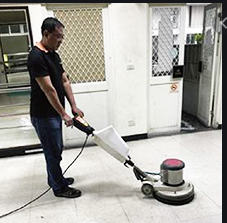 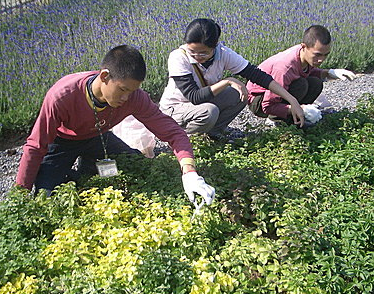 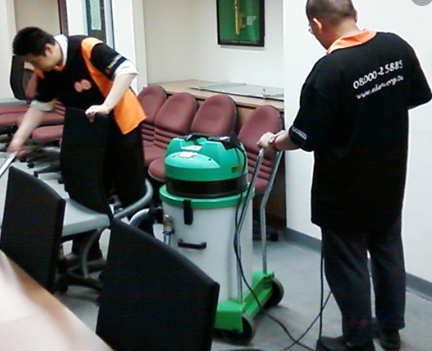 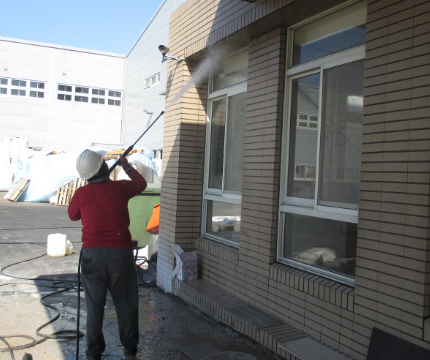 